Town of SpencerMassachusettsPARKS & RECREATION 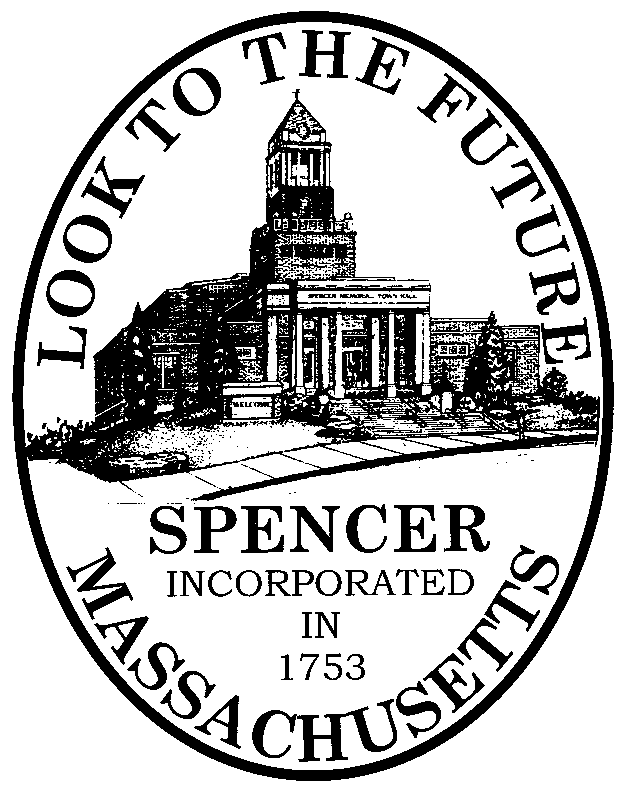 SPENCER PARKS AND RECEATION COMMISSION AGENDASPENCER TOWN HALL CONFERENCE ROOM ATUESDAY, MAY 24, 2022 @ 6:00 PM Call to OrderApprove Prior Meeting MinutesCommunicationsFY’22 Final ExpendituresO’Gara ParkBuilding Removal UpdateLuther Hill ParkStaff Update		Committee comments and concerns